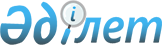 Об утверждении Правил забора воды из поверхностных и подземных водных объектов при нецентрализованном питьевом водоснабжении населения области АбайРешение маслихата области Абай от 20 апреля 2023 года № 2/15-VIIІ. Зарегистрировано Департаментом юстиции области Абай 24 апреля 2023 года № 46-18.
      В соответствии с пунктом 2 статьи 92 Водного Кодекса Республики Казахстан, подпунктом 15) пункта 1 статьи 6 Закона Республики Казахстан "О местном государственном управлении и самоуправлении в Республике Казахстан" маслихат области Абай РЕШИЛ:
      1. Утвердить Правила забора воды из поверхностных и подземных водных объектов при нецентрализованном питьевом водоснабжении населения области Абай согласно приложению к настоящему решению. 
      2. Настоящее решение вводится в действие по истечении десяти календарных дней после дня его первого официального опубликования. Правила забора воды из поверхностных и подземных водных объектов при нецентрализованном питьевом водоснабжении населения области Абай 1. Общие положения
      1. Настоящие Правила забора воды из поверхностных и подземных водных объектов при нецентрализованном питьевом водоснабжении населения области Абай (далее - Правила) разработаны в соответствии с Водным кодексом Республики Казахстан и определяют порядок забора воды из поверхностных и подземных водных объектов при нецентрализованном питьевом водоснабжении населения на территории области Абай.
      2. Правила распространяются на физические и юридические лица, осуществляющие услуги по нецентрализованному водоснабжению населения. 
      3. В настоящих Правилах используются следующие термины и определения:
      1) питьевое водоснабжение – технологический процесс, обеспечивающий забор, подготовку, хранение, транспортировку и подачу питьевой воды водопотребителям;
      2) нецентрализованное водоснабжение – сооружения, предназначенные для забора питьевой воды без подачи ее к местам расходования, открытые для общего пользования или находящиеся в индивидуальном пользовании;
      3) водоснабжение - совокупность мероприятий, обеспечивающих забор, хранение, подготовку, подачу и распределение воды через системы водоснабжения водопотребителям. Глава 2. Требования к забору воды из поверхностных и подземных водных объектов при нецентрализованном питьевом водоснабжении населения
      4. Физические лица, осуществляющие нецентрализованное питьевое водоснабжение для собственных нужд, осуществляют регистрацию на добровольной основе.
      5. Нецентрализованное питьевое водоснабжение населения не требует получения разрешения на специальное водопользование при заборе воды из водных объектов в объеме до пятидесяти кубических метров в сутки. 
      6. При заборе воды из поверхностных и подземных водных объектов при нецентрализованном питьевом водоснабжении населения в объемах более пятидесяти кубических метров в сутки требуется получение разрешения на специальное водопользование в соответствии со статьей 92 Водного кодекса Республики Казахстан. 
      7. Качество питьевой воды нецентрализованных водоисточников по своему составу и свойствам должно соответствовать показателям, установленным Санитарными правилами "Санитарно-эпидемиологические требования к водоисточникам, местам водозабора для хозяйственно-питьевых целей, хозяйственно-питьевому водоснабжению и местам культурно-бытового водопользования и безопасности водных объектов", утвержденными Приказом Министра здравоохранения Республики Казахстан от 20 февраля 2023 года № 26 (зарегистрирован в Реестре государственной регистрации нормативных правовых актов под № 31934).
      Сноска. Пункт 7 в редакции решения маслихата области Абай от 20.02.2024 № 13/97-VIII (вводится в действие по истечении десяти календарных дней после дня его первого официального опубликования).

 Глава 3. Организация регистрации заключения уполномоченного органа области санитарно-эпидемиологического благополучия населения, выдаваемого физическим и юридическим лицам на поверхностные и подземные водные объекты, использующиеся для нецентрализованного питьевого водоснабжения населения
      8. При нецентрализованном питьевом водоснабжении населения физические и юридические лица вправе забирать воду непосредственно из поверхностных и подземных водных объектов при наличии положительного заключения уполномоченного органа в сфере санитарно-эпидемиологического благополучия населения в целом на эти водные объекты с обязательной регистрацией водопользования местным исполнительным органом области в порядке, установленном уполномоченным органом.
      9. Обязательная регистрация водопользования производится соответствующим местным исполнительным органом по месту нахождения водного объекта в соответствии с Правилами обязательной регистрации водопользования местными исполнительными органами областей, городов республиканского значения, столицы, утвержденными приказом Министра сельского хозяйства от 18 апреля 2012 года №19-02/183 "Об утверждении Правил обязательной регистрации водопользования местными исполнительными органами областей, городов республиканского значения, столицы".
					© 2012. РГП на ПХВ «Институт законодательства и правовой информации Республики Казахстан» Министерства юстиции Республики Казахстан
				
      Председатель маслихата области Абай

К. Сулейменов
Приложение к решению
маслихата области Абай
от 20 апреля 2023 года
№ 2/15-VIII